2024-2025 VETERANS OF FOREIGN WARS  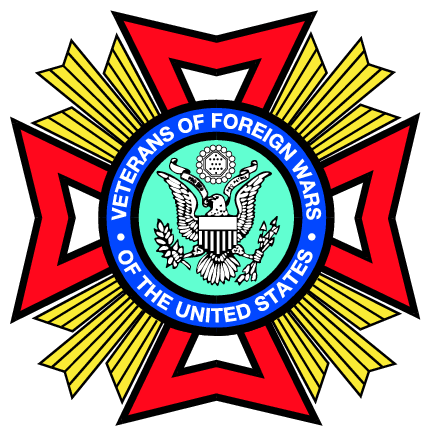 DEPARTMENT OF INDIANA STATE SHIRTSOrder Deadlines: Orders MUST be received by these deadlines to be delivered at State Conference Events. Your order will be placed on the closest deadline after it is received. Mar 28th (to receive at Convention), May 30th (to receive at School), Aug. 17 (to receive in Octl)Name: 							 Phone:			Post:______Address: 													         All shirts will have \\VFW logo with INDIANA underneath.PoloSmall to XL - $26.00  2XL - $28.00  3XL - $30.00 4XL - $32.00Men/Ladies	  Size             Quantity        Total $Poplin Long Sleeve Button DownSmall to XL - $35.00  2XL - $37.00 3XL - $40.00 4XL - $44.005XL (Men’s Only) -$46.00 		 Men/Ladies	    Size         Quantity        Total $¼ Zip  Small to XL - $40.00 2XL - $42.00 3XL –(Men’s Only) $44.00Men/Ladies	    Size         Quantity        Total $VFW Indiana Logo on Left ChestName and VFW Office Embroidered on right chest (Up to 3 lines)Name 									Title 										Post/AUX OR Branch of Service						Make Checks payable to VFW Department of Indiana include $10.00 for shipping.Credit Card Payments: Name:_______________________________________Credit Card #__________________________________ Exp Date:______ CCV____		  				  					Mail Orders to:	     Fax Orders to: (317)377-1797	VFW Dept. of Indiana	     	  9555 E. 59th St. 	     E-Mail Orders:			Indpls., IN 46216	     adj@vfwin.org			